Урок окружающего мира в 1 классе с использованием образовательной робототехникиХод урокаАвторКашина Галина Георгиевна, учитель начальных классов МАОУ «Артинский лицей»Учебный предметОкружающий мирУчебная темаМы – люди Тип урокаУрок открытия нового знанияЦельДать представление о русском национальном характере, о национальном костюме, многообразии и красоте внешнего облика людей разного возраста.ЗадачиАктуализировать: - знания детей по теме «Природа в творчестве человека»;- знания детей о различных возрастах человека, о национальных костюмах и традициях.Познакомить с понятиями:- детство, юность, зрелость, старость, симметричный узор. Закрепить умения:- сравнивать людей разного возраста;- описывать костюмы разных народов.Личностные результаты  У учащихся сформируются:- учебно-познавательный интерес к учебному материалу и способам решения новых задач;  Учащиеся получат возможность для формирования:- выраженной устойчивой учебно-познавательной мотивации учения.Метапредметные результаты: регулятивные   Учащиеся научатся:- принимать и сохранять учебную задачу;    Учащиеся получат возможность научиться:- контролировать свои действияМетапредметные результаты: коммуникативные   Учащиеся научатся:- договариваться и приходить к общему решению в совместной деятельности;   Учащиеся получат возможность научиться:- доказывать правоту своего мнения. Метапредметные результаты: познавательные   Учащиеся научатся:- строить рассуждения в форме связи простых суждений об объекте, его строении, свойствах и связях;- формулировать выводы из изученного материала   Учащиеся получат возможность научиться:- описывать свое отношение к родным людям и знакомым. Предметные результаты   Учащиеся научатся:- различать некоторых представителей народов России по их национальным костюмам;- узнавать и описывать национальный костюм своего народа;- познакомиться с понятием «симметрия», учиться строить симметричный узор, используя конструктор ЛЕГО.   Учащиеся получат возможность научиться:- осознавать СредстваИД, ПК, документ-камера, электронное приложение к учебнику, конструктор ЛЕГО, полотенце, расписанное в русских традициях. Этап урока / ВремяДеятельность учителяДеятельность обучающихся1. Этап мотивации (самоопределения) к учебной деятельности.Орг. момент.Предлагает учащимся назвать правила работы в группе.Назначает консультантов.Дети называют правила работы в группе. 2. Актуализация знаний- Какие поделки вы дома делали с родителями? - Когда русские люди делали таких кукол?- Почему? Зачем? (В те времена не было игрушек или они были очень дорогие и их могли покупать только богатые люди. А простые люди – крестьяне, делали игрушки своими руками из различного природного материала.)- А что такое природа?- Какая бывает природа?- Что относится к живой природе? - Куклу из ниток.- В старину.- Животные, растения, люди.3. Целеполагание- Сегодня мы поговорим о самом главном звене живой природы – о людях. - Людей на Земле живет очень много. Как вы думаете, похожи ли все люди друг на друга?- Так, только ли лицом не похожи люди?- А хотите узнать, чем еще отличаются люди? Сегодня вы это и узнаете. - Похожи строением тела: есть руки, ноги, голова. А лицом не похожи. - Да.4. Проблемное объяснение нового знания4.1. Работа по учебнику. - Откройте с. 16 в учебнике. Найдите знак вверху страницы. Вспомните, что он означает (сравниваем). - Значит, мы будем сравнивать. Что же сравнивать?- Рассмотрите лица людей в квадратных рамочках слева и справа. - Что у них общего? (улыбаются, лица приятные, добрые, приветливые)- Чем же они отличаются? - Перечислите, кого мы видим на с. 16.- Кого видим на с. 17?- Скажите, как отличить старушку от девушки?- Как вы отличите старичка от мужчины? А юношу от мальчика? - Возрастом, одеждой, внешним видом.- Старушку, женщину, девушка, девочку. - Старичка, мужчину, юношу, мальчика.4.2. Беседа «Какие бывают возраста»- Вы только что назвали несколько возрастов. А называются они так: возраст маленьких детей – это детство, старшеклассников и тех, кто закончили школу –юность, возраст ваших родителей – это зрелость, возраст старичков – это старость. - Но в любом возрасте человек прекрасен. Ведь вы одинаково любите как своих родителей, так и бабушек и дедушек, и они вас тоже очень любят. - Расскажите, какие у вас отношения с вашими бабушками и дедушками. - Вот видите, все возрасты хороши, и человек в любом возрасте прекрасен, не важно, есть у него морщинки или их нет. (Учащимся предоставляется возможность учиться описывать взаимоотношения детей с родными)4.2. Беседа «Какие бывают возраста»Упражнение:- Кто старше: бабушка или мама?- Кто младше: сын или папа?- Кем раньше был папа? (юношей, мальчиком)- Кем в будущем станешь ты?Ф и з м и н у т к а4.3. Беседа по наблюдениям «Костюмы народов Земли»- Ребята, костюмы у народов Земли тоже отличаются. - Посмотрите на картинки: что носит такой народ как татары? - Какую одежду носят эскимосы? - А вы помните, как называется жилище эскимосов? - Из чего оно сделано?- На каком уроке вы это узнали?- Какой наряд у народов коми и удмуртов?- Фартук чаще всего из красивой ткани с узорами. - Юноша и девушка какого народа изображены в центре страницы? - Опишите русский народный костюм. - Длинные платья, у мужчины – халат, а сверху – накидка, расшитая узорами, специальные головные уборы и красивые интересные туфельки на низком каблуке.- Теплые длинные меховые пальто, по низу ушитые узорами, меховые шапки, на ногах – унты – сапоги из шкур животных.- Иглу.- Изо льда.- На уроке письма.- Сарафан с фартуком.- Это русские.- У юноши – красная рубаха с широким поясом, фуражка, а у девушки – сарафан, украшенный цветами, блузка с узорами на рукавах, а на голове – легкий платочек. 4.3. Беседа по наблюдениям «Костюмы народов Земли»- Вот видите, ребята, у каждого народа на Земле свои национальные костюмы, по которым их можно отличать. Все люди также отличаются по возрасту и по внешнему виду. 5. Первичное закрепление с проговариванием во внешней речиЭлектронное приложение к учебнику: Тема «Мы – люди», упражнение «Чем мы различаемся».- Ваша задача – называть возраст, о котором будут рассказывать. 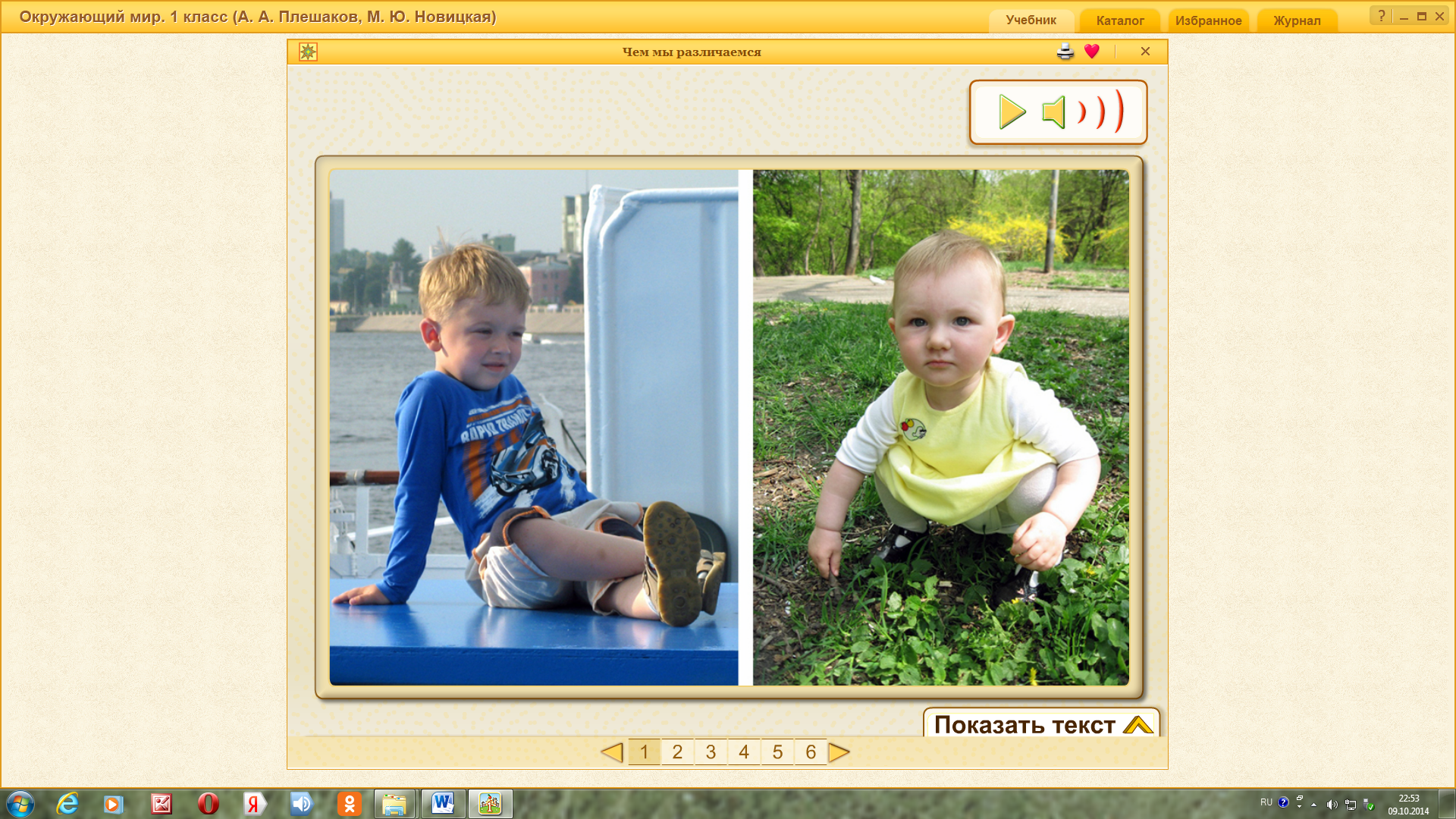 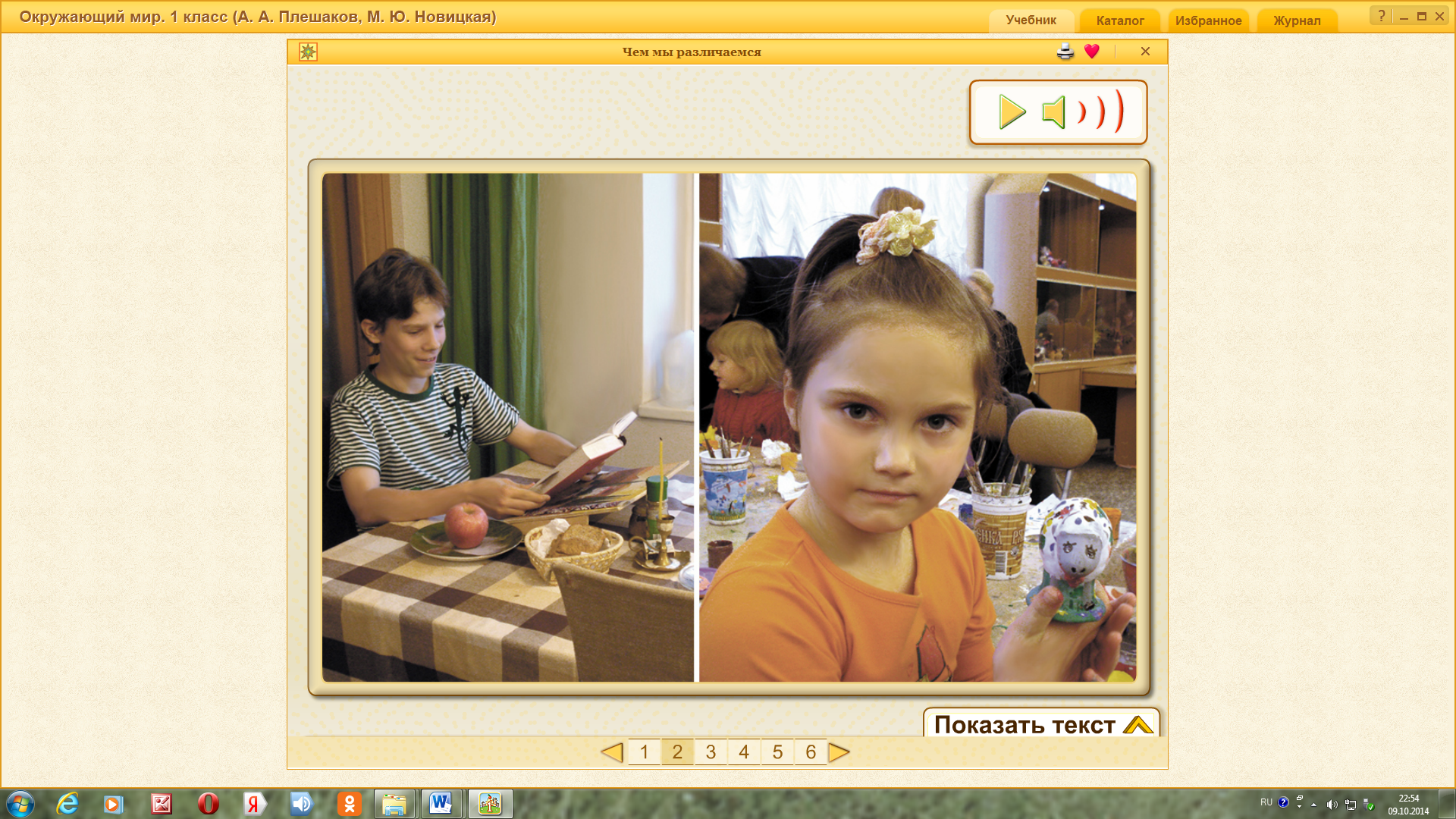 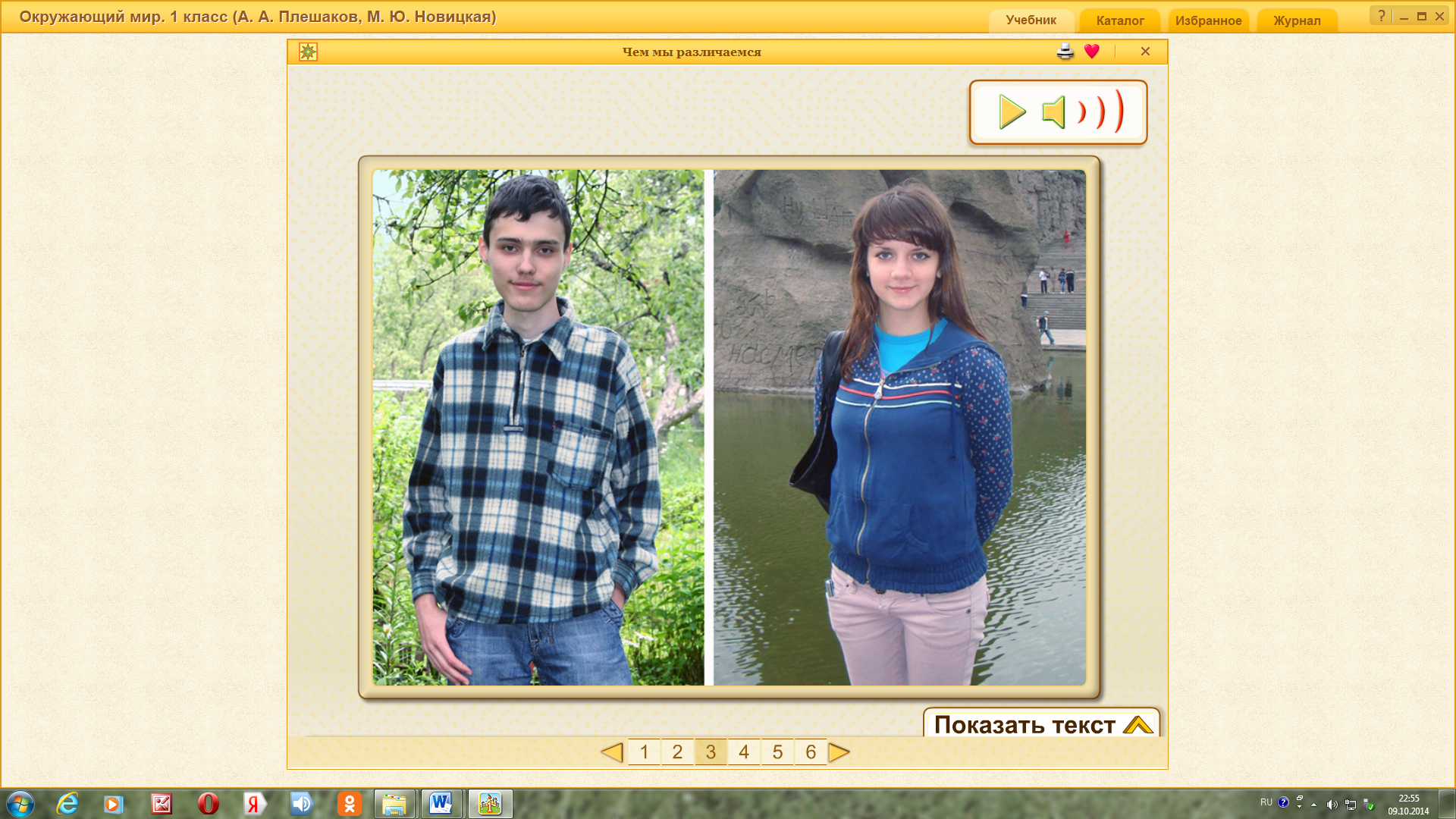 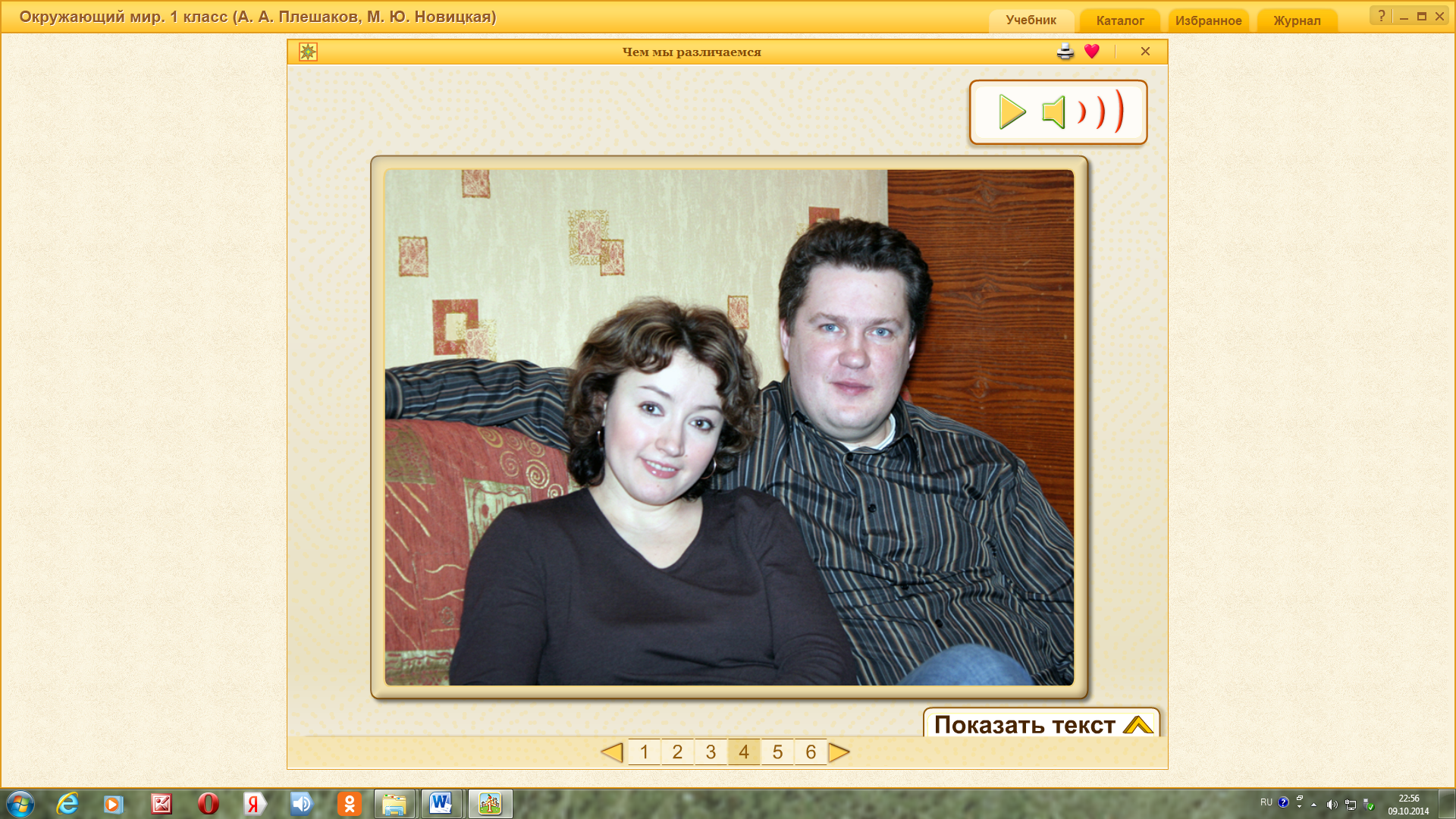 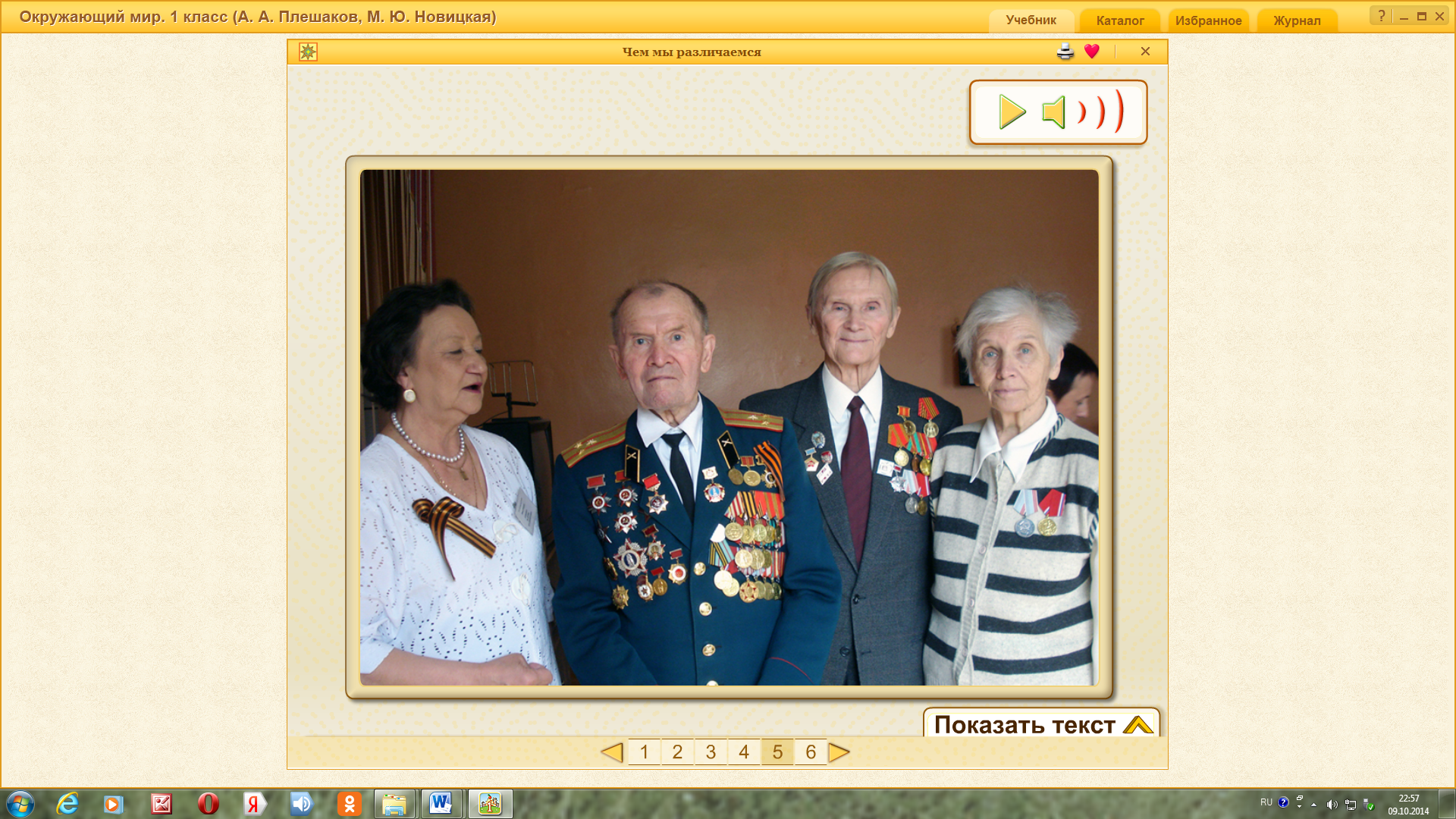 Учащиеся называют возраст: детство, юность, зрелость, старость.Рекомендации для занятий с родителями- Дома вместе со взрослыми подберите фотографии своих родных или знакомых разных возрастов и наклейте их в окошечки (в РТ с. 14-15).Ф и з м и н у т к а 6. Включение нового знания в систему знаний.Понятие «симметрия»- Вы, наверное, заметили, что почти на всех национальных костюмах изображены различные узоры? В старину узоры изображали не только на сарафанах, рубахах и платьях, но и на различных домашних вещах.Показ: полотенце. Вот таким полотенцем, например, с давних пор встречали молодых на свадьбе. Посередине этого полотенца ставили большой каравай хлеба, и невеста с женихом соревновались, кто больше откусит. До сих пор сохранился этот обычай в нашем краю – на Урале. 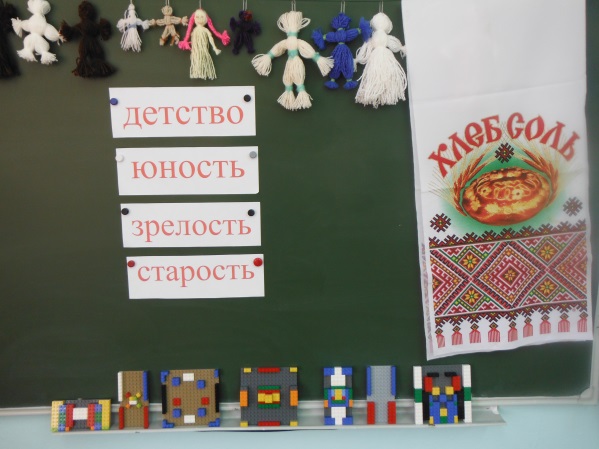 6. Включение нового знания в систему знаний.Понятие «симметрия»- А теперь обратите внимание на узор на полотенце. Если провести мысленно линию вот здесь (по середине), то что можно заметить?- Верно, как будто мы здесь не провели линию, а поставили зеркало. - Это явление называется СИММЕТРИЯ. А рисунок, если он выполнен в зеркальном отражении, называется СИММЕТРИЧНЫМ. - Узор одинаковый с той и с другой стороны, как будто смотрится в зеркало.6. Включение нового знания в систему знаний.Понятие «симметрия»Электронное приложение к учебнику: задание внизу № 2: Собрать вторую половину полотенца. 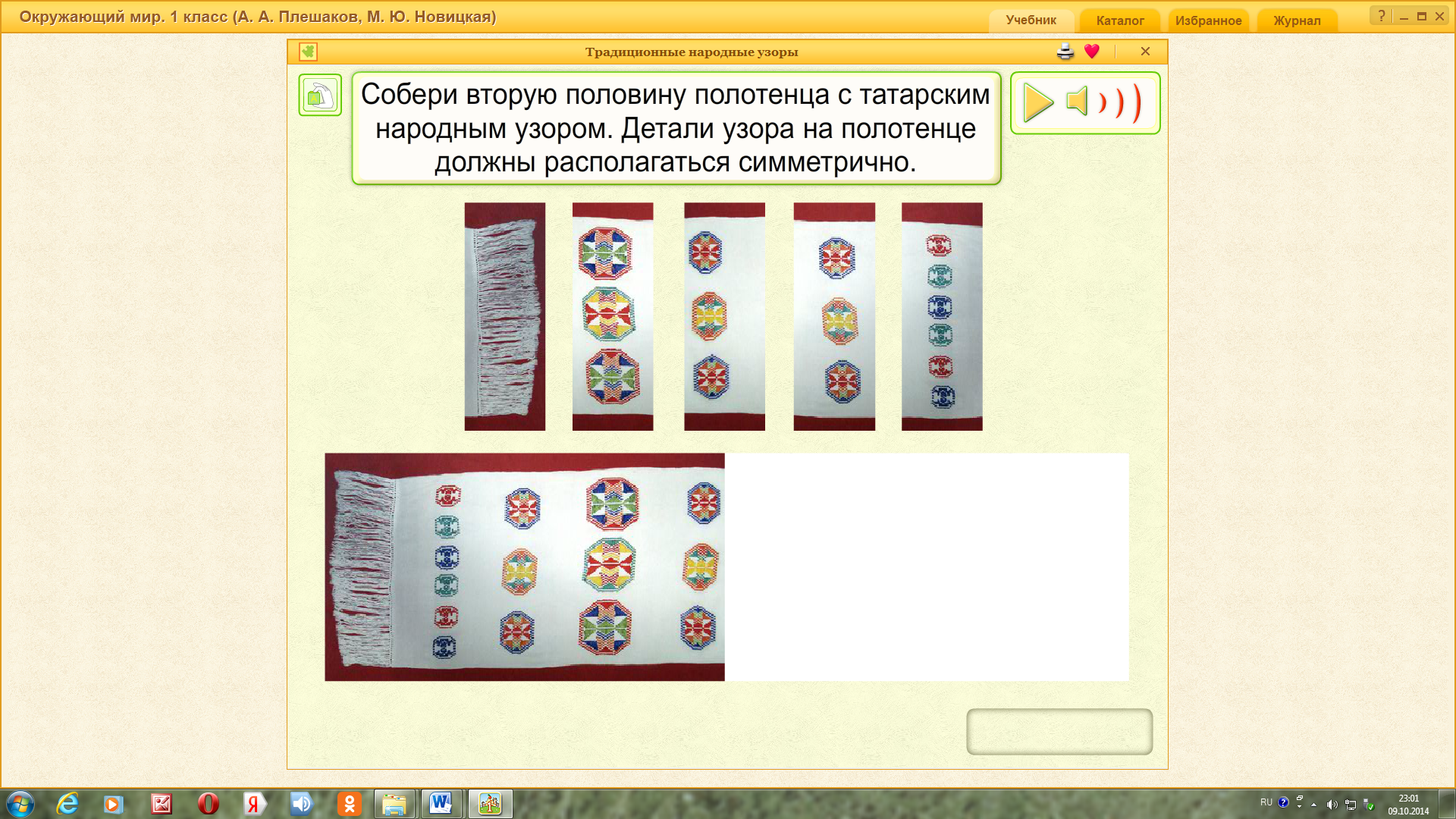 Дети выполняют задание на доске.6.1. Практическая работа с ЛЕГО (групповая работа)- Ребята, я тоже вчера попыталась создать симметричный узор. Но я рисовала не красками и не карандашами. - Посмотрите на мой узор (я его сфотографировала) и скажите, из чего он выполнен? 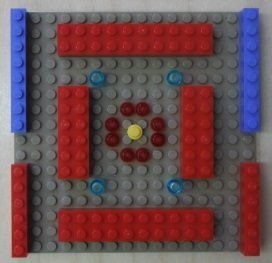 - Верно. Я взяла вот такую подставочку и на ней нарисовала из деталей узор. - Давайте проверим, правда ли он у меня симметричный (накладываю указку на середину).- Что видите? Изображение смотрится в зеркало?- Из конструктора ЛЕГО.- Да. 6.1. Практическая работа с ЛЕГО (групповая работа)- А вы хотите сами попробовать создать симметричный узор из ЛЕГО?- Тогда я раздаю вам конструкторы. - Вспомним правила работы в группе.- Не ссориться, делать всем вместе, слушаться своего командира. (Дети выполняют задание)6.2. Представление результатов работыС помощью документ-камеры демонстрирую работу каждой группы. 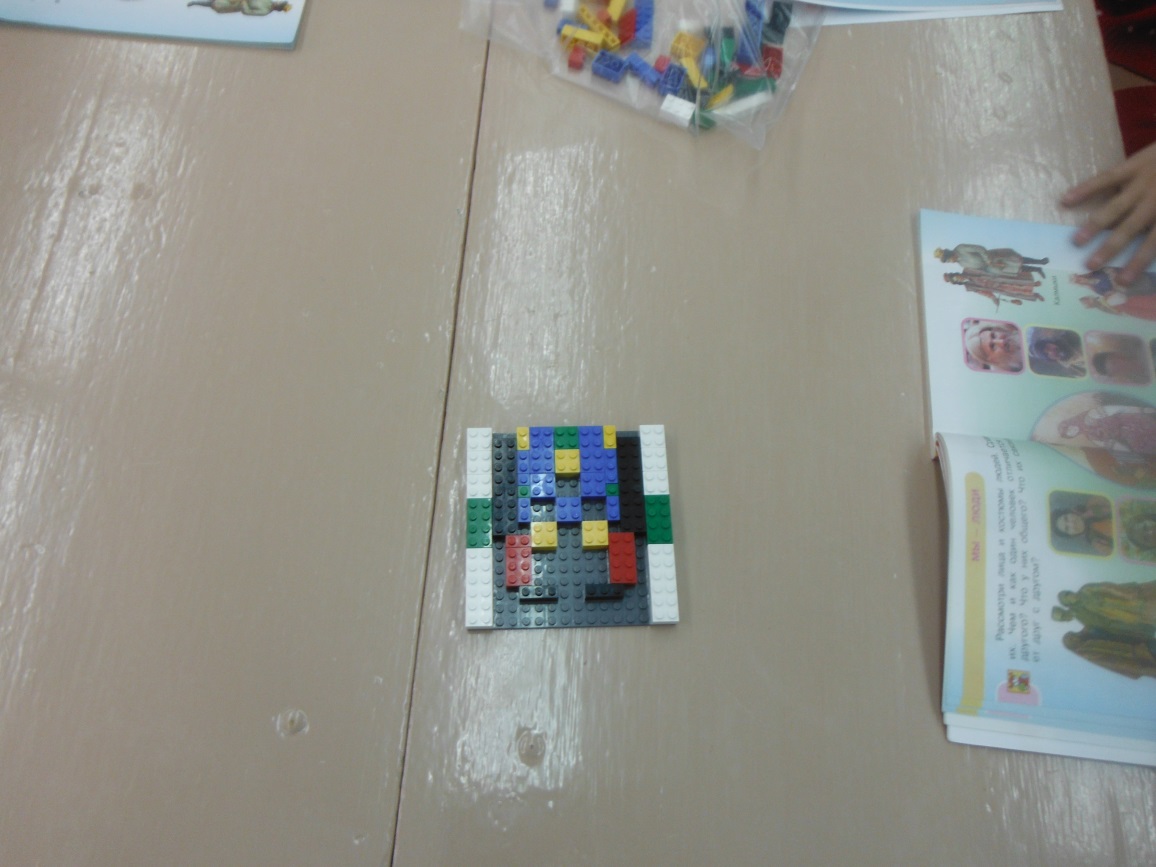 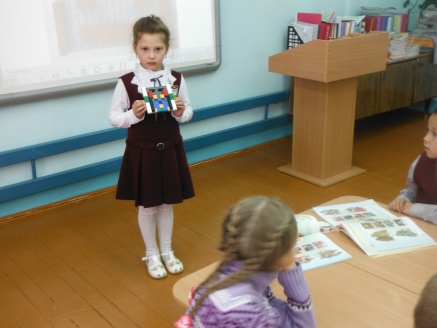 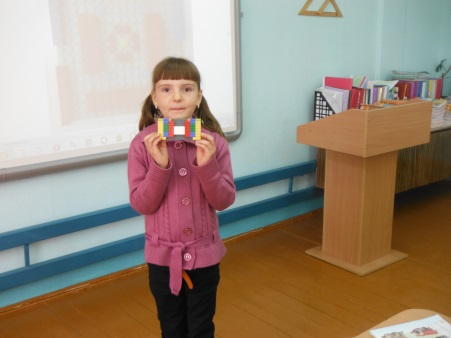 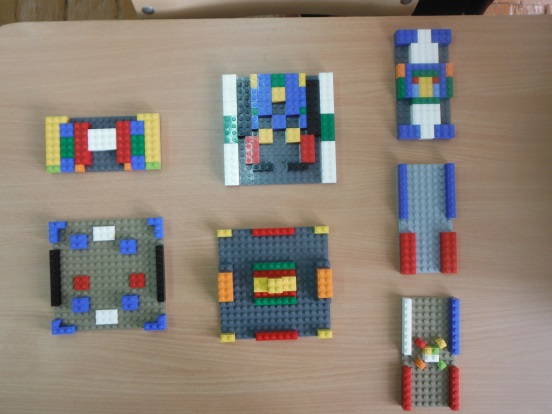 Дети, выходя к доске, проверяют симметричность каждого рисунка. 7. Итог урока- О ком мы говорили на уроке?- Чем похожи люди на Земле?- Чем же отличаются люди на Земле?- Какие возрасты запомнили?- Что нового узнали об узорах, которые наносят на многие национальные костюмы? - Кто из вас научился создавать симметричные узоры?- О людях.- Добротой, улыбкой.- Есть мужчины и женщины, возрастом, языком (русский, татарский, марийский), жилищами, одеждой.- Детство, юность, зрелость, старость. - Узор на сарафанах, платьях, рубахах – симметричный. 8. Рефлексия- Кому из вас урок понравился?- Что особенно понравилось?- Испытывали ли в чем-то сложность? - О чем расскажете дома?